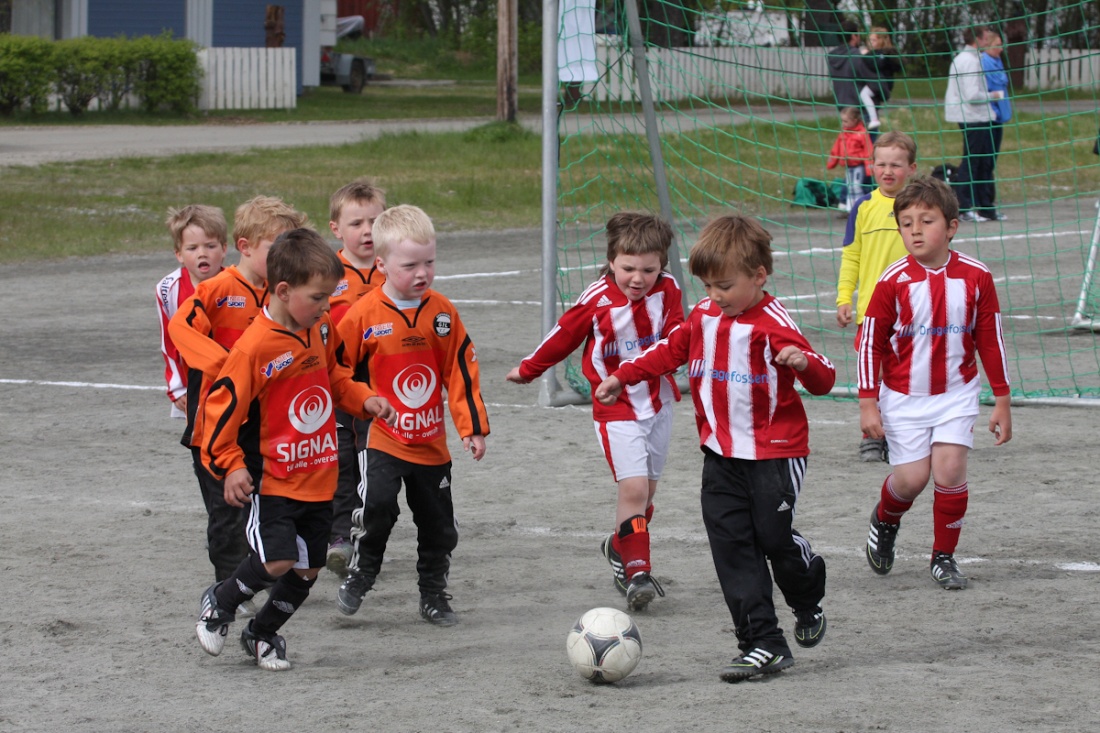 Kommuneplan for fysisk aktivitet og naturopplevelseSaltdal kommune2013-2016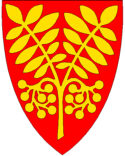 